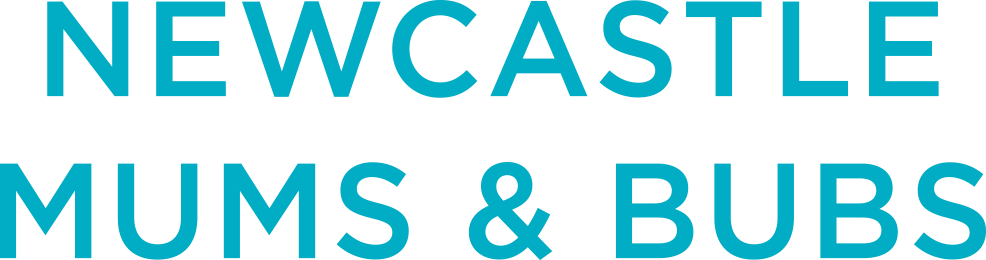 Your name 	DOB Your address Phone number	Email   Your child’s name  DOB  Age Your child’s medical historyPast medical or surgical problems MedicationsAllergiesLiving arrangementsDoes your child have siblings?			Yes			No Please detail their names and agesIs there another adult in the home helping you raise your child?	 Yes 	No Please detail that person/s name/s and roleYour child’s feeding historyIs your child receiving breastmilk? 	mostly from breast?       mostly from bottle? If so, how often does he or she breastfeed during day?How often does he or she breastfeed during the night? What are your breastfeeding goals (including planned age of weaning)?Does your child take formula? 	Yes			No If so, how often does he or she take a bottle during the day?How often does he or she take a bottle during the night?Please describe your child’s solids intake Day-time sleepWhen does your child wake up to start the day?How many naps does your child have during the day on average?Please detail average durationHow does your child fall asleep during the day?Night-time sleepWhat time does your child go to bed for the night?How does your child fall asleep at bed-time?What time do you go to bed at night on average?How many times, if at all, does your child wake before you go to bed?How often does your child wake during the night?Roughly at what times? What do you do when your child wakes in the night?How long does it take you to tend to your child when he or she wakes in the night?How long does it take you to get back to sleep after that? Please summarise the sleep challenge that you are facingYour valuesThere are no ‘right’ or ‘wrong’ values, and your values are unique to you. They are like the points on a compass – they guide the directions in which we want to travel. It is not necessary to fill this out but it could be helpful to spend a moment clarifying your overriding values, as you care for your family andfor yourself, and jotting your thoughts down here. You could do this by imagining your child is now celebrating his 21st birthday, and you are looking back to these early days: what kind of parent do you want to have been as you managed his or her night-waking in childhood?What do you hope to get out of this consultation?